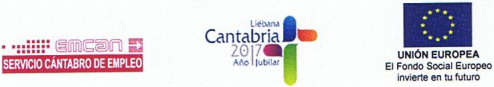 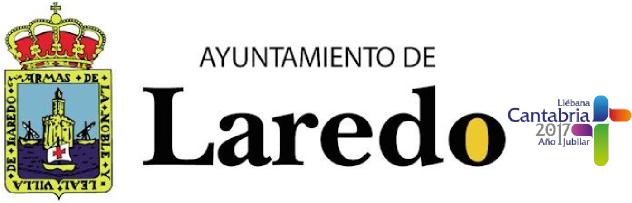 El examen para Diseñador grafico se realizara el 30-6-2017 a las 10:30 de la mañana, en la 3 planta del Ayuntamiento de Laredo.